CÂMARA MUNICIPAL DE JACAREÍ18ª LEGISLATURA - ANO IIRESUMO DA ATA ELETRÔNICA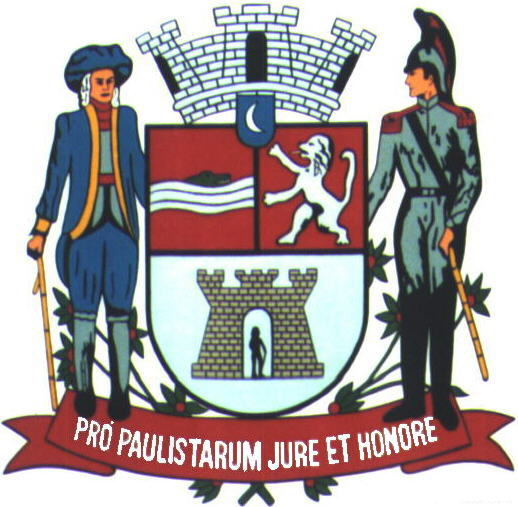 27ª SESSÃO ORDINÁRIARealizada em 31/08/2022Horário: 09h16min18ª (DÉCIMA OITAVA) LEGISLATURA - ANO IIRESUMO DA ATA ELETRÔNICA DA27ª (VIGÉSIMA SÉTIMA) SESSÃO ORDINÁRIAAos trinta e um (31) dias do mês de agosto (08) do ano dois mil e vinte e dois (2022), iniciando às nove horas e dezesseis minutos (09h16), compareceram à Câmara Municipal de Jacareí, a fim de participar de Sessão Ordinária regimentalmente designada, os seguintes Vereadores: ABNER - PSDB; DUDI - PL; EDGARD SASAKI - PSDB; HERNANI BARRETO - REPUBLICANOS; LUÍS FLÁVIO (FLAVINHO) - PT; MARIA AMÉLIA - PSDB; PAULINHO DO ESPORTE - PSD; PAULINHO DOS CONDUTORES - PL; DR. RODRIGO SALOMON - PSDB; ROGÉRIO TIMÓTEO - REPUBLICANOS; RONINHA – PODEMOS; SÔNIA PATAS DA AMIZADE - PL e VALMIR DO PARQUE MEIA LUA - UNIÃO BRASIL. 	A Sessão teve a Presidência do Vereador PAULINHO DOS CONDUTORES, tendo para secretariá-lo os pares EDGARD SASAKI e ROGÉRIO TIMÓTEO, respectivamente 1º e 2º Secretários.	ABERTURA: A 27ª Sessão Ordinária foi aberta pelo Presidente PAULINHO DOS CONDUTORES, que determinou a execução do Hino Nacional Brasileiro e do Hino da Independência do Brasil e, em seguida, a leitura de um trecho bíblico pela Vereadora SÔNIA PATAS DA AMIZADE. 	FASE DO EXPEDIENTE: Nos termos regimentais, o Senhor Presidente determinou a leitura e votação dos trabalhos dos Vereadores. 	Fazemos constar que, durante a votação do Pedido de Informações nº 200/2022, houve falha técnica no microfone do Vereador Luís Flávio (Flavinho). 	ABNER: Indicações Protocoladas: 6413, 6433, 6434 e 6435. Requerimento deliberado pelo Plenário: 0387 - Aprovado - À Concessionaria Rotas das Bandeiras, solicitando operação “tapa-buracos” na Estrada Velha de Igaratá, próximo ao número 67, logo após a ponte sobre o Rio Parateí, no Bairro Parateí, neste Município. 	DUDI: Indicações Protocoladas: 6333, 6335, 6437, 6440, 6441, 6442, 6443, 6444, 6445, 6446, 6448, 6449. Moção lida em Plenário: 0738 - Moção de Aplausos à Gleiciane Guedes pela homenagem recebida no Congresso de Micropigmentação de São Paulo. 	EDGARD SASAKI: Indicação Protocolada: 6455. Moção lida em Plenário: 0750 - Moção Congratulatória ao grupo Batucaia pela realização do Cortejo da Cobra Grande. 	HERNANI BARRETO: Indicações Protocoladas: 6320, 6321, 6322, 6323, 6324, 6325, 6326, 6327, 6328, 6329, 6330 e 6336. Moções lidas em Plenário: 0729 - Moção Congratulatória pelo transcurso do Dia do Bancário, comemorado em 28 de agosto. 0747 - Moção Congratulatória à atleta Julia Yuê Rodrigues, pelo excelente desempenho e trajetória no Handebol, por ter sido Campeã Brasileira Feminina Juvenil de Handebol, pelo Esporte Clube Pinheiros. Requerimento deliberado pelo Plenário: 0377 - Aprovado - À EDP, solicitando, com urgência, devidas providências quanto à retirada de galhos de árvore em conflito com a fiação elétrica na Rua Amapá, próximo ao número 338, no Jardim Marcondes, neste Município. Pedido de Informações deliberado pelo Plenário: 0198 - Aprovado - Requer informações quanto ao cronograma para manutenção e substituição de placas de sinalização e denominação de vias na cidade de Jacareí. 	LUÍS FLÁVIO (FLAVINHO): Indicação Protocolada: 6456. Pedido de Informações deliberado pelo Plenário: 0199 - Aprovado - Requer informações acerca do novo prazo de entrega e do valor atualizado para a execução da obra da terceira ponte em Jacareí. 	MARIA AMÉLIA: Indicações Protocoladas: 6457, 6458, 6459, 6460, 6461, 6462, 6463, 6464, 6465, 6466, 6467 e 6468. Moções lidas em Plenário: 0748 - Moção Congratulatória à escritora jacareiense Bruna Bicudo pelo lançamento da coleção de livros infantis “Primeiro Olhar”, no transcurso do mês de agosto de 2022. 0749 - Moção Congratulatória aos catequistas da Paróquia Santa Cecília, em Jacareí, pelo transcurso do “Dia do Catequista”, celebrado em 28 de agosto. 0751 - Moção Congratulatória à diretora da EMEF Conceição Aparecida Magalhães Silva, Ana Cristina Monteiro Leite dos Santos, pelo relevante trabalho na criação da personagem “Doutora Purguinha Cor de Rosa Piolho da Silva”, que encanta as crianças no município de Jacareí. 0752 - Moção Congratulatória aos catequistas das Paróquias de Jacareí pelo transcurso do “Dia do Catequista”, celebrado em 28 de agosto. 	PAULINHO DO ESPORTE: Indicações Protocoladas: 6301, 6302, 6303 e 6447. Moções lidas em Plenário: 0726 - Parabeniza o Clube Amigos do Fusca, na pessoa de seu Presidente, Sr. Jurim Francisco, pela realização do 13º Encontro “Amigos do Fusca”, ocorrido no dia 21 de agosto do corrente, no Parque da Cidade. 0727 - Moção Congratulatória pelo transcurso do Dia do Bancário, comemorado em 28 de agosto. 0731 - Congratula o Pároco Padre França, o Seminarista Rafael e os demais colaboradores pela realização da tradicional Festa de Nossa Senhora das Brotas, ocorrida de 25 a 27 de agosto do corrente no Bairro do Pinhal. Requerimentos deliberados pelo Plenário: 0375 - Aprovado - Ao 41º Batalhão de Polícia Militar do Interior, solicitando rondas no Jardim Paraíso, nas proximidades da escola E.E. Prof.ª Darci Lopes, situada na Rua Professora Olinda de Almeida Mercadante, nº 3925, no horário das 18h20 - saída dos alunos. 0386 - Aprovado - À EDP, solicitando poda de árvores e plantas que se entrelaçam à fiação na Rua Santo Ivo, defronte do nº 300, no Bairro Cidade Salvador. 	RODRIGO SALOMON: Indicações Protocoladas: 6315, 6316, 6317, 6318, 6331, 6332, 6401, 6402, 6403, 6404, 6405, 6406, 6407, 6408, 6409, 6410, 6411, 6412, 6414, 6415, 6416, 6417, 6418, 6419, 6420, 6421, 6422, 6423, 6424, 6425, 6426, 6427, 6428, 6429, 6430, 6431, 6432 e 6436. Moções lidas em Plenário: 0728 - Moção de Repúdio à fala do Presidente da Fundação Cultural de Jacarehy referente aos símbolos cristãos presentes nesta Casa de Leis, durante o V Seminário Saúde, Sexualidade, Gênero e Diversidade, realizado em 12 de agosto de 2022, neste Município. 0730 - Moção Congratulatória e menção de mérito a Nicole Rost Martins, pelo transcurso do seu aniversário, comemorado em 28 de agosto. 0732 - Moção Congratulatória e menção de mérito à Sra. Rita de Cassia Fernandes Braga, pelo transcurso do seu aniversário, comemorado em 31 de agosto. 0745 - Moção Congratulatória e menção de mérito à Sra. Sãmea Avilez Felizardo, pelo transcurso do seu aniversário, comemorado em 28 de agosto. Requerimento deliberado pelo Plenário: 0379 - Aprovado - Ao 41º BPM/I - Batalhão de Polícia Militar do Interior, solicitando intensificação das rondas policiais no Bairro Veraneio Ijal, em especial na Rua Auta de Souza, neste Município. Pedidos de Informações deliberados pelo Plenário: 0201 - Aprovado - Requer informações sobre a obra de canalização do córrego seco e microdrenagem do Jardim Luíza. 0202 - Aprovado - Requer informações sobre eventos oficiais da Secretaria de Esportes e Recreação. 	RODRIGO SALOMON E ROGÉRIO TIMÓTEO: Requerimento deliberado pelo Plenário: 0376 - Rejeitado - Convocação do Presidente da Fundação Cultural de Jacarehy, Sr. Guilherme Mendicelli, para prestar esclarecimentos acerca de seu discurso proferido no V Seminário Saúde, Sexualidade, Gênero e Diversidade, que ocorreu no dia 12 de agosto de 2022. 	ROGÉRIO TIMÓTEO: Indicações Protocoladas: 6295, 6296, 6297, 6298, 6299, 6300, 6304, 6305, 6306, 6307, 6308, 6309, 6310, 6311, 6312, 6313, 6314, 6319, 6337, 6338, 6339, 6340, 6341, 6342 e 6343. 	RONINHA: Indicações Protocoladas: 6450, 6451, 6452, 6453 e 6454. Moções lidas em Plenário: 0733 - Registra o transcurso do Dia do Profissional da Educação Física, comemorado em 1º de setembro. 0734 - Registra o transcurso do Dia do Guarda Civil, comemorado em 3 de setembro. 0735 - Registra o transcurso do Dia da Amazônia, comemorado em 5 de setembro. 0736 - Moção Congratulatória e menção de mérito ao Sr. Yuri Nascimento de Almeida pelo transcurso de seu aniversário, celebrado em 5 de setembro. 0737 - Registra o transcurso do Dia da Independência do Brasil. 0739 - Registra o transcurso do Dia do Irmão, comemorado em 5 de setembro. 0746 - Registra o transcurso do Dia do Repórter Fotográfico, comemorado em 2 de setembro. Pedidos de Informações deliberados pelo Plenário: 0196 - Aprovado - Requer informações sobre a área de lazer existente na Rua Takeo Ota, no Parque Meia Lua. 0197 - Aprovado - Requer informações sobre a área verde situada junto à terceira ponte, especificamente acerca do cuidado com a fauna silvestre quando da realização das obras. 	SÔNIA PATAS DA AMIZADE: Indicações Protocoladas: 6388, 6389, 6390, 6391, 6392, 6393, 6394, 6395, 6396, 6397, 6398, 6399 e 6400. 	VALMIR DO PARQUE MEIA LUA: Indicações Protocoladas: 6344, 6345, 6346, 6347, 6348, 6349, 6350, 6351, 6352, 6353, 6354, 6355, 6356, 6357, 6358, 6359, 6360, 6361, 6362, 6363, 6364, 6365, 6366, 6367, 6368, 6369, 6370, 6371, 6372, 6373, 6374, 6375, 6376, 6377, 6378, 6379, 6380, 6381, 6382, 6383, 6384, 6385, 6386 e 6387. Moções lidas em Plenário: 0740 - Moção Comemorativa pelo transcurso do Dia do Nutricionista, 31 de agosto. 0741 - Moção Comemorativa pelo transcurso do Dia do Repórter Fotográfico, 2 de setembro. 0742 - Moção Comemorativa pelo transcurso do Dia do Biólogo, 3 de setembro. 0743 - Moção Comemorativa pelo transcurso do Dia do Guarda Civil, 3 de setembro. 0744 - Moção Comemorativa pelo transcurso do Dia do Profissional de Educação Física, 1º de setembro. Requerimentos deliberados pelo Plenário: 0378 - Aprovado - À EDP, solicitando poda de árvore cujos galhos se encontram entrelaçados com a fiação elétrica nos locais que especifica, neste Município. 0380 - Aprovado - À EDP, solicitando retirada de um poste que se encontra em frente à residência de nº 74 na Rua Expedicionário José Maria Ferreira, no Jardim Pitoresco, neste Município. 0381 - Aprovado - Ao DER - Departamento de Estradas de Rodagem, solicitando repintura das lombadas na Rodovia Geraldo Scavone, na altura do Bairro Villa Branca, neste Município. 0382 - Aprovado - À Viação Jacareí Ltda., solicitando providências para que a linha de ônibus intermunicipal Parque Meia Lua - São José dos Campos atenda também o Bairro Lagoa Azul, em Jacareí. 0383 - Aprovado - À Empresa de Telefonia Vivo, solicitando nivelamento da tampa situada na Avenida Siqueira Campos em frente ao nº 297, no Centro, neste Município. 0384 - Aprovado - À JTU – Jacareí Transporte Urbano Ltda., solicitando providências referentes à falta de cobradores no transporte público do município. 0385 - Aprovado - À JTU – Jacareí Transporte Urbano Ltda., solicitando que a Linha Circular 10 (Parque Imperial) possa voltar a fazer parada ao lado do Supermercado Mandarim, localizado na Avenida Sebastião Lopes, no Jardim Nova Esperança, neste Município. Pedidos de Informações deliberados pelo Plenário: 0200 - Aprovado - Requer informações sobre a retirada dos cobradores de alguns ônibus do transporte público do Município. 0203 - Aprovado - Refere-se a loteamento situado no Jardim Bela Vista II. 	Nos termos do inciso V-A do artigo 72 do Regimento Interno da Câmara Municipal de Jacareí, registramos o número de trabalhos legislativos apresentados:	IND: Indicações; MOC: Moções; REQ: Requerimentos; PED: Pedidos de Informações. 	VOTOS DE PESAR E MINUTO DE SILÊNCIO pelos falecimentos de DORACY MARIA DE JESUS, formulado pelo vereador Valmir do Parque Meia Lua; VITOR DA PENHA NASCIMENTO SILVA, formulado pelo vereador Valmir do Parque Meia Lua; FRANCISCO MAURÍCIO MARINO, formulado pelo vereador Hernani Barreto; e MAURO DE SOUZA MARTINS, formulado pelos vereadores Maria Amélia e Edgard Sasaki. 	Ato contínuo, foi determinado pelo Presidente o início da fase da Ordem do Dia. 	FASE DA ORDEM DO DIA: Discussão e votação de proposituras: 	1. Discussão única do PLL nº 027/2022 - Projeto de Lei do Legislativo. Autoria: Vereador Luís Flávio (Flavinho). Assunto: Dispõe sobre a juntada de documentos por advogados em processos administrativos que tramitam no âmbito do Poder Legislativo, na Administração Pública Direta e Indireta do Município de Jacareí.	PRECEDENTE REGIMENTAL: Registramos que, durante a apresentação do PLL nº 027/2022, por solicitação do autor do projeto, aprovada pelo Plenário, o Presidente da OAB em Jacareí, Dr. Carlos Guerra, subiu à Tribuna para fazer uma breve exposição sobre o tema. 	Encerrada a discussão, o PLL nº 027/2022 foi APROVADO COM DOZE (12) VOTOS FAVORÁVEIS e nenhum voto contrário. 	2. Discussão única do PLE nº 020/2022 - Projeto de Lei do Executivo - com Emenda nº 1. Autoria: Prefeito Municipal Izaias José de Santana. Assunto: Cria o Conselho Municipal de Esportes e Qualidade de Vida de Jacareí. Após a discussão do Projeto e a aprovação da Emenda nº 1, o PLE nº 020/2022 foi APROVADO COM DOZE (12) VOTOS FAVORÁVEIS e nenhum voto contrário. 	Fazemos constar que, às doze horas e cinquenta e cinco minutos (12h55), no decorrer da discussão do PLE nº 020/2022, a sessão foi suspensa em virtude da transmissão da propaganda eleitoral gratuita pela TV Câmara Jacareí, sendo retomada às treze horas e quarenta e sete minutos (13h47). 	FASE DO HORÁRIO DA TRIBUNA: Para abordar temas de suas livres escolhas durante doze (12) minutos, desde que de interesse público, os Vereadores abaixo relacionados, na ordem em que constam, fizeram uso da palavra no horário destinado aos TEMAS LIVRES: DUDI - PL; EDGARD SASAKI - PSDB; HERNANI BARRETO - REPUBLICANOS; LUÍS FLÁVIO (FLAVINHO) - PT; MARIA AMÉLIA - PSDB; PAULINHO DO ESPORTE - PSD; PAULINHO DOS CONDUTORES - PL; ROGÉRIO TIMÓTEO - REPUBLICANOS; RONINHA – PODEMOS e VALMIR DO PARQUE MEIA LUA - UNIÃO BRASIL. 	Encerrado o horário da tribuna, o Presidente comunicou a todos que, em decorrência do feriado de 7 de setembro, Dia da Independência do Brasil, a próxima sessão ordinária teve sua data alterada para o dia 08/09/2022. Em seguida, convidou a todos para participarem do desfile cívico que ocorrerá em 7 de setembro, a partir das nove horas (09h), na Avenida Nove de Julho. Ao fim, agradeceu a participação de todos e, às dezesseis horas e dez minutos (16h10), declarou encerrada a 27ª Sessão Ordinária. 	Para constar, foi lavrado o presente Resumo da Ata Eletrônica por mim, ______________________ WAGNER SCHIEBER - Oficial Técnico Legislativo, digitado e assinado, na conformidade do Artigo 84 do Regimento Interno da Câmara Municipal de Jacareí. Cabe ressaltar que a Ata Eletrônica contendo a gravação desta Sessão ficará devidamente arquivada e os documentos nela mencionados ficarão à disposição na Secretaria Legislativa da Câmara para averiguação a qualquer tempo. Este Resumo deverá ser encaminhado para publicação no site da Câmara e para análise dos Vereadores, que terão o prazo de dois (02) dias úteis, a contar do envio, para propor retificação, inserção de algum registro ou impugnação, por escrito, sem o que se dará a aprovação tácita e, por consequência, a aceitação do conteúdo integral da Ata Eletrônica sem ressalvas, nos termos regimentais. Palácio da Liberdade, Jacareí, 5 de setembro de 2022. 	PAULO FERREIRA DA SILVA(Paulinho dos Condutores)PresidenteEDGARD TAKASHI SASAKI(Edgard Sasaki)1º SecretárioVEREADOR(A)INDMOCREQPEDABNER4-1-DUDI121--EDGARD SASAKI11--HERNANI BARRETO12211LUÍS FLÁVIO1--1MARIA AMÉLIA124--PAULINHO DO ESPORTE432-PAULINHO DOS CONDUTORES----DR. RODRIGO SALOMON38422ROGÉRIO TIMÓTEO25---RONINHA57-2SÔNIA PATAS DA AMIZADE13---VALMIR DO PARQUE MEIA LUA44572TOTAL: 219 TRABALHOS17127138